inleidingMet deze brochure willen we u informeren over wat de Protestantse gemeente te Hoogezand-Sappemeer voor u kan betekenen bij een begrafenis of crematie.pastoraatWilt u één van de voorgangers bij een begrafenis of crematie betrekken, dan kunt u bij hen terecht voor een gesprek. Ze zullen vooral luisteren naar u, uw verdriet, andere gevoelens, uw herinneringen, uw vragen rondom sterven en dood, en ook de vragen die vanuit het geloof kunnen opkomen. Dat gebeurt in één of meer gesprekken voorafgaand aan de uitvaart. Zij zijn bereid de uitvaart te leiden. Ook daarover kunnen gezamenlijke afspraken gemaakt worden.Naast de voorganger zijn er vrijwillige medewerkers die u kunnen bezoeken, als u daar behoefte aan hebt.uitvaartdienstDe uitvaartdienst kan door de voorganger op verschillende plekken geleid worden. Een gedachtenisdienst in de kerk kan voorafgaan aan een begrafenis, zowel als aan een crematie. U kunt er ook voor kiezen om de hele afscheidsplechtigheid in het crematorium, in de aula of thuis plaats te laten vinden. In alle gevallen overlegt de voorganger met u over de opzet en inhoud van de dienst of de plechtigheid.Muziek kan er naar keuze zijn. In de kerk kunnen ook liederen gezongen worden. Bij alle elementen kunt u zelf inbreng hebben, maar ook de voorganger kan met zorg iets kiezen wat recht doet aan de overledene en de nabestaanden. Er is ruimte voor anderen die iets naar voren willen brengen: een gedicht, een levensschets, muziek. Ook kan samen gekeken worden naar andere passende woorden of gebaren.Naast een uitvaartdienst is er de mogelijkheid om voorafgaand aan de uitvaart een wake te houden.Bij de uitvaartdienst wordt de voorganger vergezeld door een ouderling, vertegenwoordiger namens de kerkenraad of een wijkcontactpersoon. In de regel is de laatste iemand die vanuit de kerkelijke gemeente contact onderhield met de overledene.gedenkenIn overleg met de nabestaanden wordt er bepaald of en hoe de kerkelijke gemeente de  overledene in de kerkdienst zal gedenken.  Indien gewenst zal dit op de eerstvolgende zondag na het overlijden gebeuren. In de dienst wordt dan voorafgaand aan de voorbeden de naam van de overledene genoemd en - wanneer van toepassing - de gegevens van de rouwkaart. Daarna wordt een kleine gedenksteen bij de paaskaars gelegd en, indien gewenst, een lied gezongen. Bij deze plechtigheid gaat de gemeente staan. In de voorbeden wordt ook de overledene en nabestaanden benoemd. Na de dienst wordt de naam van wie is overleden op de gedenksteen geschreven, die in een schaal komt te liggen. In de Damkerk te Hoogezand of in de Ontmoetingskerk te Sappemeer.In het kerkblad "Kerkvenster", dat ongeveer eens in de vijf weken verschijnt, kan, na toestemming van de nabestaanden, ook een in memoriam geplaatst worden. Tenslotte is er de gedachteniszondag, dit is de laatste zondag van het kerkelijk jaar (eind november). In de kerkdienst van deze zondag worden nog eens de namen van alle overledenen uit het voorbije kerkjaar genoemd. Bij het noemen van de naam van elk van hen wordt een kaars aangestoken. Voor deze kerkdienst krijgt u een schriftelijke uitnodiging die bedoeld is voor alle nabestaanden.aanvullende informatieNaast deze brochure is er ook een lijst  waarop persoonlijke wensen rondom de uitvaart aangegeven kunnen worden. Naar deze lijst kunt u vragen bij het kerkelijk bureau, waarvan u het adres in deze folder kunt vinden. U kunt de lijst - evenals als deze brochure - ook downloaden vanaf onze website. kosten van een uitvaartdienstVoor informatie omtrent de kosten van een uitvaartdienst kunt u terecht bij:Voor de Damkerk:Gerda Smit   0598 - 325 351gerda-smit@home.nlVoor de Ontmoetingskerk:Herman de Wind  06 - 53 29 95 58 stiltecentrum@pknhoogezandsappemeer.nlkerkelijk bureauPostadresHoofdstraat 49601 EH  Hoogezand, 0598 - 32 21 54 (mw. T. Laning privé)  kb@pknhoogezandsappemeer.nlwebsitewww.pknhoogezandsappemeer.nlNamen en adressen voorgangers:ds. R.F.H. PraamsmaBurg. Stronkhorststraat 2,9611ED Sappemeer, 0598 - 38 33 53  praamsma.vdm@ziggo.nlds. J. van VeenBurg. Stronkhorststraat 2,9611ED Sappemeer, 0598 - 38 33 53  vanveen.vdm@ziggo.nlpastor W.P. KulkRijkensstraat 29641EG Veendam 0598 - 62 36 45 w.p.kulk@planet.nl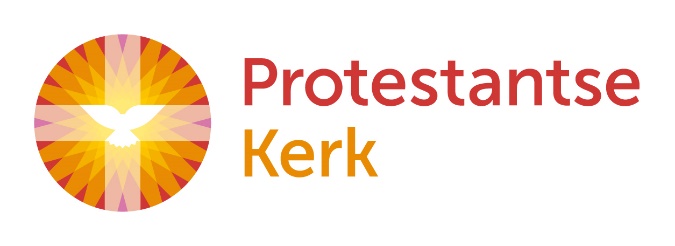 Protestantse gemeente te Hoogezand-SappemeerKerkelijke betrokkenheid bijbegrafenis of crematieDe mensen van voorbijzij blijven met ons levenDe mensen van voorbijze zijn met ons verwevenin liefde en verhalen,die wij zo graag herhalen,in bloemengeuren, in een lieddat opklinkt uit verdriet.De mensen van voorbijzij worden niet vergeten.De mensen van voorbijzijn in een ander weten.Bij God mogen ze wonen,daar waar geen pijn kan komen.De mensen van voorbij,zijn in het licht, zijn vrij.Hanna Lam.